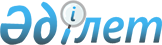 Об утверждении Правил оказания социальной поддержки отдельным категориям граждан
					
			Утративший силу
			
			
		
					Постановление Акимата города Астаны от 3 марта 2004 года N 3-1-618п. Зарегистрировано Департаментом юстиции города Астаны 26 марта 2004 года N 321. Утратило силу постановлением акимата города Астаны от 22 ноября 2010 года N 23-1097п

      Сноска. Утратило силу постановлением акимата города Астаны от 22.11.2010 N 23-1097п      Сноска. Преамбула в редакции постановления акимата города Астаны от 08.08.2006 N 23-698п; с изменениями, внесенными постановлением акимата города Астаны от 28.02.2008 N 23-266п (вводится в действие с 1 января 2008 года); от 17.06.2009 N 23-569п (порядок введения в действие см. п. 4)       Сноска. По всему тексту слова "Департамент", "Департаменту" заменены словами "Управление", "Управлению" постановлением акимата города Астаны от 17.06.2009 N 23-569п (порядок введения в действие см. п. 4)        В соответствии с законами Республики Казахстан "О местном государственном управлении и самоуправлении в Республике Казахстан", "О социальной защите инвалидов в Республике Казахстан" ПОСТАНОВЛЯЕТ : 

      1. Утвердить прилагаемые Правила оказания социальной поддержки отдельным категориям граждан (далее - Правила). 

      2. Государственному учреждению "Управление занятости и социальных программ города Астаны" обеспечить выполнение Программы "Социальная поддержка инвалидов" (далее - Программа) в соответствии с Правилами. 

      Сноска. Пункт 2 в редакции постановления акимата города Астаны  от 28.02.2008 N 23-266п (вводится в действие с 1 января 2008 года) 

      3. Управлению финансов города Астаны обеспечить финансирование Программ в пределах средств, предусмотренных на эти цели в бюджете города на соответствующий финансовый год. 

      4. Постановление акимата города Астаны от 27 марта 2003 года N 3-1-576п "Об утверждении Правил оказания социальной поддержки отдельным категориям граждан" считать утратившим силу (зарегистрировано в Управлении юстиции города Астаны 7 апреля 2003 года за N 254; опубликовано в газетах: "Aстана акшамы" от 10 апреля 2003 года N 47; "Вечерняя Астана" от 19 апреля 2003 года N 43). 

      5. Контроль за исполнением настоящего постановления возложить на заместителя акима города Мухамеджанова Т.М.       Аким города Астаны                        Т. Досмуханбетов       Визы: Мухамеджанов Т.М. 

            Шакиров А.А. 

            Ертаев Ж.Б. 

            Мухамбетказы М.Б. 

            Сарсембаев А.З.       Согласовано       Начальник Департамента 

      финансов города Астаны                    Х. Мусин       Начальник Департамента труда, 

      занятости и социальной защиты 

      населения города Астаны                   А. Демеува       Утверждены               

постановлением акимата        

города Астаны             

от 3 марта 2004 года         

N 3-1-618п        Сноска. По всему тексту слово "Департамент",  заменено словом "Управление" постановлением акимата города Астаны от 17.06.2009 N 23-569п (порядок введения в действие см. п. 4)                  Правила 

оказания социальной поддержки отдельным категориям граждан       Настоящие Правила разработаны в соответствии с законами Республики Казахстан "О местном государственном управлении и самоуправлении в Республике Казахстан", "О социальной защите инвалидов в Республике Казахстан". 

      Сноска. Преамбула в редакции постановления акимата города Астаны от 08.08.2006 N 23-698п., с изменениями, внесенными постановлением акимата города Астаны от 28.02.2008 N 23-266п (вводится в действие с 1 января 2008 года); от 17.06.2009 N 23-569п (порядок введения в действие см. п. 4)  

  1. Общие положения       1. Социальная поддержка в виде денежных выплат оказывается на сопровождение инвалидов первой группы по зрению: 

      Сноска. Пункт 1 в редакции постановления акимата города Астаны от 28.02.2008 N 23-266п (вводится в действие с 1 января 2008 года) 

      2. Администратором программы "Социальная поддержка инвалидов" (далее - Программа) на соответствующий финансовый год является Государственное учреждение "Управление занятости и социальных программ города Астаны" (далее - Управление). 

      Сноска. Пункт 2 в редакции постановления акимата города Астаны от 08.08.2006 N 23-698п; с изменениями, внесенными постановлением акимата города Астаны от 28.02.2008 N 23-266п (вводится в действие с 1 января 2008 года) 

      3. Источником финансирования Программы является бюджет города Астаны. 

      Сноска. Пункт 3 с изменениями, внесенными постановлением акимата города Астаны от 28.02.2008 N 23-266п (вводится в действие с 1 января 2008 года)  

  2. Порядок оказания социальной поддержки       4. Оказание социальной поддержки осуществляется на основании заявления лиц, указанных в пункте 1 настоящих Правил и следующих документов:

      1) копия удостоверения личности;

      2) копия справки об инвалидности, выданной территориальным подразделением центрального исполнительного органа в области социальной защиты населения;

      3) копия регистрационного номера налогоплательщика;

      4) копия документа, подтверждающего открытие банковского счета.

      Оказание социальной поддержки осуществляется с месяца обращения заявителя.

      Сноска. Пункт 4 в редакции постановления акимата города Астаны  от 24.06.2010 N 23-562п (порядок введения в действие см. п. 4) 

      5. Социальная поддержка лиц, указанных в пункте 1 настоящих Правил, осуществляется ежемесячно путем перечисления денежных средств на лицевые или карт-счета получателей в отделениях банков города Астаны в размере двух месячных расчетных показателей, установленных законодательством Республики Казахстан. 

      Сноска. Пункт 5 в редакции постановления акимата города Астаны от 28.02.2008 N 23-266п (вводится в действие с 1 января 2008 года) 

      5-1. Социальная поддержка не распространяется на лиц, указанных в пункте 1 настоящих Правил в соответствии с законодательством Республики Казахстан пользующихся услугами индивидуальных помощников.

      Сноска. Пункт 5-1 в редакции постановления акимата города Астаны от 11.11.2009 N 23-1045п (порядок введения в действие см. п. 4) 

      6. Управление финансов города Астаны осуществляет финансирование Программы в пределах средств, предусмотренных в бюджете города на соответствующий финансовый год. 

      Сноска. Пункт 6 с изменениями, внесенными постановлением акимата города Астаны от 28.02.2008 N 23-266п (вводится в действие с 1 января 2008 года)       Начальник Департамента 

      финансов города Астаны                        Х. Мусин       Директор Городского филиала 

      г. Астаны Республиканского 

      государственного казенного 

      предприятия "Государственный 

      центр по выплате пенсий" 

      Министерства труда и социальной 

      защиты населения 

      Республики Казахстан                          Н. Нелюбова       Начальник Департамента труда, 

      занятости и социальной защиты 

      населения города Астаны                       А. Демеува 
					© 2012. РГП на ПХВ «Институт законодательства и правовой информации Республики Казахстан» Министерства юстиции Республики Казахстан
				